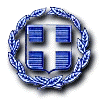 ΕΛΛΗΝΙΚΗ ΔΗΜΟΚΡΑΤΙΑΝΟΜΟΣ ΜΑΓΝΗΣΙΑΣΔΗΜΟΣ: ΖΑΓΟΡΑΣ ΜΟΥΡΕΣΙΟΥ---------Ταχ. Δ/νση: Ζαγορά, ΜαγνησίαςΓραφείο Κίνησης                                            ΠΛΗΡΟΦΟΡΙΕΣ: Μπόλης Ιωάννης	Tηλ.  24263-50104FAX 24260 - 23128ΤΚ 37001   Email: mpolisg.dim.z.m@gmail.com                                              	 -------ΠΡΟΣΚΛΗΣΗΤΕΧΝΙΚΗ ΕΚΘΕΣΗΗ παρούσα τεχνική έκθεση αφόρα την ασφάλιση των εκχιονιστικών μηχανημάτων έργου ΜΕ 98297 και ΜΕ 86158 του Δήμου Ζαγοράς Μουρεσίου. Οι ελάχιστες ασφαλιστικές καλύψεις ανά κατηγορία αναφέρονται στο άρθρο 3 της ειδικής συγγραφής υποχρεώσεων.Η διάρκεια της ασφαλιστικής κάλυψης θα αφορά την περίοδο από 1 Δεκεμβρίου 2018 έως 1 Μαρτίου 2019. Η δαπάνη για την ασφάλιση των οχημάτων  - μηχανημάτων ανέρχεται στο ποσό των  135,00 € και είναι εγγεγραμμένη στον προϋπολογισμό του έτους 2018 και στον ΚΑ 70-6255.01.ΓΕΝΙΚΗ ΣΥΓΓΡΑΦΗ ΥΠΟΧΡΕΩΣΕΩΝΆρθρο 1ο : Αντικείμενο Παροχής ΥπηρεσίαςΜε την παρούσα προβλέπεται η ασφάλιση των εκχιονιστικών μηχανημάτων ΜΕ 98297 και ΜΕ 86158 του Δήμου Ζαγοράς - Μουρεσίου.Άρθρο 2ο : Ισχύουσες διατάξειςΟι εργασίες θα γίνουν σύμφωνα με τις διατάξεις:1.Τις διατάξεις του άρθρου 273, παρ.1 και του άρθρου 209 παρ. 5 του Νέου Δημοτικού και Κοινοτικού Κώδικα, Ν. 3463/06.2.Του Ν. 4013/2011 (ΦΕΚ Α’ 204) «Σύσταση ενιαίας Ανεξάρτητης Αρχής Δημοσίων Συμβάσεων και Κεντρικού Ηλεκτρονικού Μητρώου Δημοσίων Συμβάσεων…» όπως τροποποιήθηκε και ισχύει 3.Του Ν. 3861/2010 (ΦΕΚ Α’ 112) «Ενίσχυση της διαφάνειας με την υποχρεωτική ανάρτηση νόμων και     πράξεων των κυβερνητικών, διοικητικών και αυτοδιοικητικών οργάνων στο διαδίκτυο "Πρόγραμμα Διαύγεια" και άλλες διατάξεις.4.Των διατάξεων  του Ν. 2859/2000 (ΦΕΚ Α’ 248)  «Κύρωση Κώδικα Φόρου Προστιθέμενης Αξίας» 5.Τον Ν. 4412/2016(ΦΕΚ 147/08.08.2016 τεύχος Α’): Δημόσιες Συμβάσεις Έργων, Προμηθειών και Υπηρεσιών (προσαρμογή στις Οδηγίες 2014/24/ΕΕ και 2014/25/ΕΕ)."6.Οι σε εκτέλεση των ανωτέρω διατάξεων εκδοθείσες κανονιστικές πράξεις (εφόσον δεν περιλαμβάνονται στην κωδικοποίηση), καθώς και λοιπές διατάξεις που αναφέρονται ρητά ή απορρέουν από τα οριζόμενα στα συμβατικά τεύχη της παρούσας εργολαβίας και γενικότερα κάθε διάταξη (Νόμος, Π.Δ., Υ.Α.) και ερμηνευτική εγκύκλιος που διέπει την ανάθεση και εκτέλεση του έργου της παρούσας σύμβασης, έστω και αν δεν αναφέρονται ρητά παραπάνω.Άρθρο 3ο : Τεχνικές Προδιαγραφές Η ασφαλιστική κάλυψη ανά κατηγορία θα περιλαμβάνει τα παρακάτω, ως ελάχιστες απαιτήσεις:1. Αστική ευθύνη προς τρίτους : σωματικές βλάβες – 1.220.000 € και                                                 υλικές ζημιές - 1.220.000 €2. Αστική ευθύνη εργαλείου – 50.000 € με απαλλαγή 300 €3. Θραύση κρυστάλλων - 1.000 €4. Προσωπικό ατύχημα - 5.000 €5. Νομική προστασία - 5.000 €Υποσημείωση: Δεν θα προτιμηθούν εταιρείες οι οποίες είναι ελεύθερες παροχής υπηρεσιών (ΕΠΥ) και εταιρείες οι οποίες είναι εκτός του συστήματος του Φιλικού Διακανονισμού.Άρθρο 4ο : Διάρκεια Ασφάλισης Η διάρκεια της ασφαλιστικής κάλυψης αφορά την περίοδο 1 Δεκεμβρίου 2018 έως 1 Μαρτίου 2019.Άρθρο 5ο : Υποχρεώσεις του εντολέαΟ Δήμος οφείλει μέσω των υπηρεσιών του να πληρώσει το συμφωνημένο τίμημα εντός 30 ημερών.Άρθρο 6ο : Ανωτέρα βίαΩς ανωτέρα βία θεωρείται κάθε απρόβλεπτο και τυχαίο γεγονός που είναι αδύνατο να προβλεφθεί έστω και εάν για την πρόβλεψη και αποτροπή της επέλευσης του καταβλήθηκε υπερβολική επιμέλεια και επιδείχθηκε η ανάλογη σύνεση. Ενδεικτικά γεγονότα ανωτέρας βίας είναι : εξαιρετικά και απρόβλεπτα φυσικά γεγονότα, πυρκαγιά που οφείλεται σε φυσικό γεγονός ή σε περιστάσεις για τις οποίες ο εντολοδόχος ή ο εντολέας είναι ανυπαίτιοι, αιφνιδιαστική απεργία προσωπικού, πόλεμος, ατύχημα, αιφνίδια ασθένεια του προσωπικού του εντολοδόχου κ.α. στην περίπτωση κατά την οποία υπάρξει λόγος ανωτέρας βίας ο εντολοδόχος οφείλει να ειδοποιήσει αμελλητί τον εντολέα και να καταβάλει κάθε δυνατή προσπάθεια σε συνεργασία με το άλλο μέρος για να υπερβεί τις συνέπειες και τα προβλήματα που ανέκυψαν λόγω της ανωτέρας βίας.Ο όρος περί ανωτέρας βίας εφαρμόζεται ανάλογα και για τον εντολέα προσαρμοζόμενος ανάλογα.Άρθρο 7ο : Αναθεώρηση τιμώνΟι τιμές δεν υπόκεινται σε καμία αναθεώρηση για οποιονδήποτε λόγο ή αιτία, αλλά παραμένουν σταθερές και αμετάβλητες.Άρθρο 8ο : Τρόπος πληρωμήςΓια την παροχή των παραπάνω υπηρεσιών η αμοιβή του εντολοδόχου καθορίζεται σε 135,00 ευρώ.Στο ποσό της αμοιβής συμπεριλαμβάνονται οι βαρύνοντες τον εντολοδόχο φόροι και βάρη. Η αμοιβή δεν υπόκειται σε καμία αναθεώρηση για οποιοδήποτε λόγο και αιτία και παραμένει σταθερή και αμετάβλητη καθ' όλη την διάρκεια ισχύος της εντολής.Άρθρο 9ο : Φόροι, τέλη, κρατήσειςΟ εντολοδόχος σύμφωνα με τις ισχύουσες διατάξεις βαρύνεται με όλους ανεξαιρέτως τους φόρους, τέλη, δασμούς και εισφορές υπέρ του δημοσίου, δήμων και κοινοτήτων ή τρίτων που ισχύουν σύμφωνα με την κείμενη νομοθεσία.Άρθρο 10ο : Επίλυση διαφορώνΟι διαφορές που θα εμφανισθούν κατά την εφαρμογή της σύμβασης, επιλύονται σύμφωνα με τις ισχύουσες διατάξεις.Παρακαλούμε, να μας αποστείλετε σχετική προσφορά μέχρι και στις 28.11.2018 και ώρα 11:00 π.μ.Σύμφωνα με το άρθρο 2, παρ. 1, εδ. 31 του ν. 4412/2016, ως απευθείας ανάθεση νοείται η διαδικασία ανάθεσης χωρίς εκ των προτέρων δημοσιότητα, στο πλαίσιο της οποίας οι αναθέτουσες αρχές/αναθέτοντες φορείς αναθέτουν σύμβαση στο φορέα της επιλογής τους, κατόπιν έρευνας αγοράς και διαβούλευσης με έναν ή περισσότερους οικονομικούς φορείς. Συνεπώς, οι αναθέτουσες αρχές/αναθέτοντες φορείς έχουν την ευχέρεια να απευθύνονται σε συγκεκριμένους οικονομικές φορείς της επιλογής τους. Περαιτέρω, η ευχέρεια αυτή δεν αποκλείει την πιθανότητα άλλος  οικονομικός φορέας να υποβάλει προσφορά στο πλαίσιο της διαδικασίας της απευθείας ανάθεσης. Στην περίπτωση αυτή, η αναθέτουσα αρχή/αναθέτων φορέας θα πρέπει να εξετάσει και την εν λόγω προσφορά.Για το Γραφείο ΚίνησηςΟ Αρμόδιος Υπάλληλος ΜΠΟΛΗΣ ΙΩΑΝΝΗΣ